TILMELD DIG NABOHJÆLP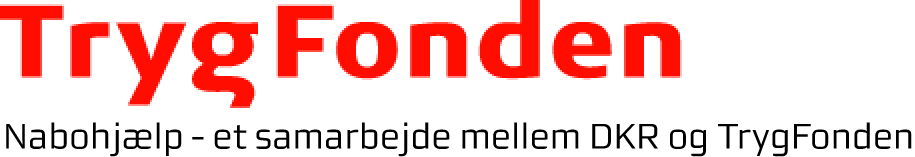 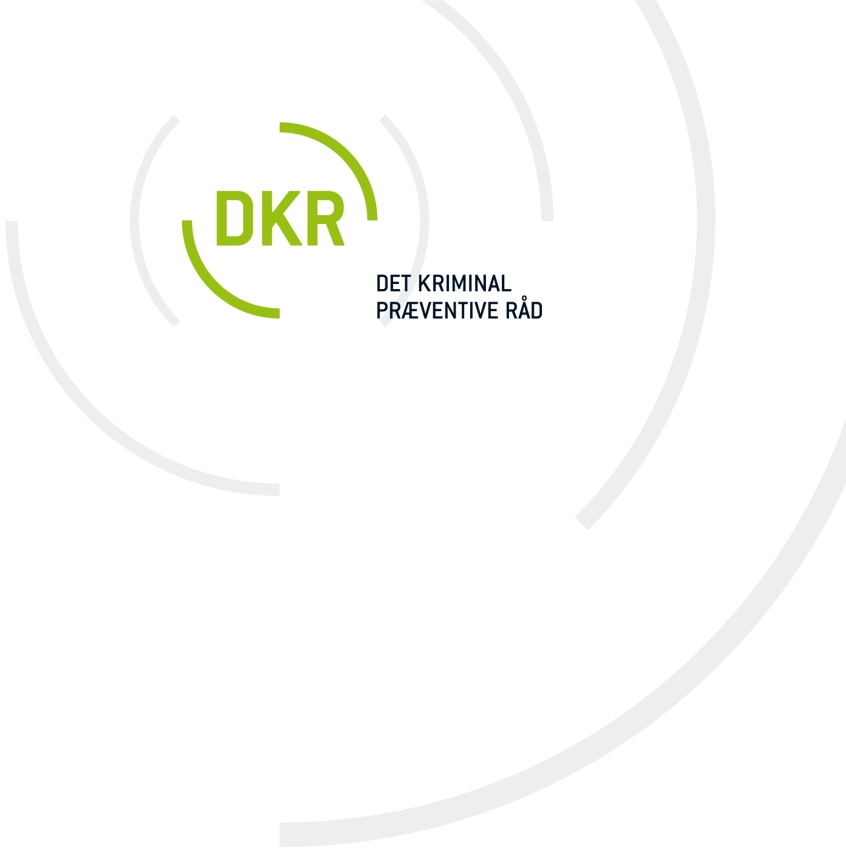 Hvis du udfylder nedenstående, modtager du klistermærker til din postkasse og hoveddør: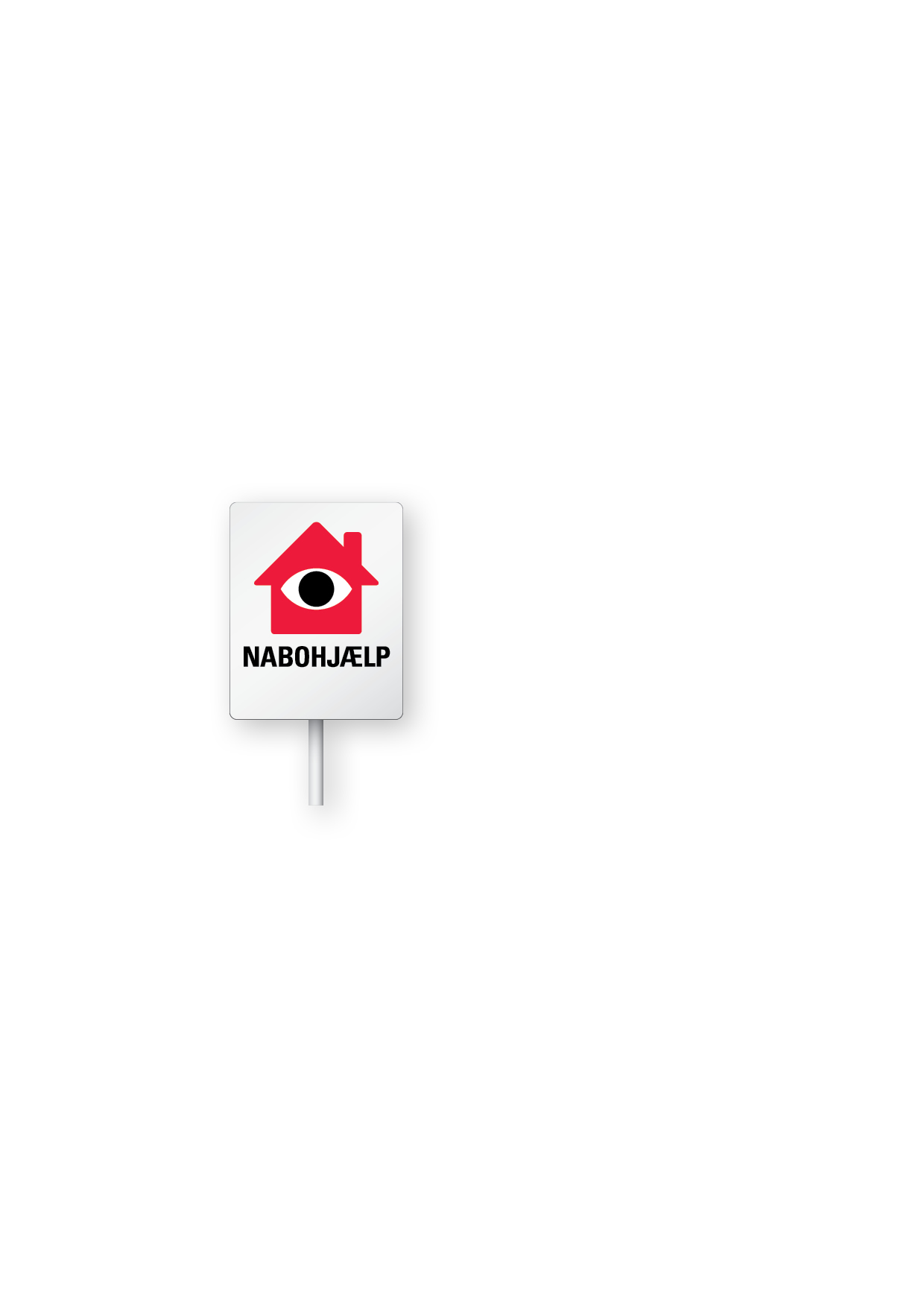 FornavnEfternavnAdressePostnummerByHvis du udfylder nedenstående, får du et log-in til www.nabohjælp.dk og derved adgang til en række ekstra services. Du får bl.a. en online feriekalender, som du kan dele med de naboer, som du gerne vil nabohjælpe med. Så får de besked, når du skal på ferie, og de skal passe på dit hus. Derudover får I mulighed for at sende advarsler til hinanden, hvis I oplever indbrud eller mistænkelige hændelser i området:E-mailadresseMobiltelefonnummerHUSK at læse og acceptere vores vilkår og underskrive.Acceptér VilkårDato og underskriftScan og mail blanketten til nabohjaelp@dkr.dk eller send den til: Det Kriminalpræventive RådEjby Industrivej 125-1352600 GlostrupVILKÅR OG BETINGELSER FOR BRUG AF NABOHJÆLP
Velkommen til Nabohjælp. Nabohjælp består af Nabohjælps-app’en og hjemmesiden www.nabohjælp.dk (i det følgende samlet benævnt "webstedet"). Webstedet er en gratis online service, der har til formål at hjælpe brugerne med at systematisere særligt nabohjælp og dermed i størst muligt omfang at hjælpe til at modvirke indbrud, tyveri, røveri, overfald og deslige.Webstedet ejes af Det Kriminalpræventive Råd (i det følgende benævnt "DKR"), CVR-nr. 33 34 37 60, beliggende Ejby Industrivej 125-135, 2600 Glostrup. DKR er ansvarlig for webstedet og for at levere de services, der udbydes herigennem.  
VEND ->
Ved at bruge webstedet accepterer du at være bundet af følgende vilkår og betingelser. Hvis ikke du kan acceptere disse vilkår, undlad da venligst at benytte webstedet.BETINGELSER FOR BRUGDu accepterer, at du kun vil bruge webstedet på en måde, der er i overensstemmelse med disse vilkår og betingelser, og på en måde, som overholder de til enhver tid gældende love og bestemmelser. 
Du accepterer, at webstedet alene anvendes til dit personlige brug, og at webstedet ikke må bruges til kommercielle formål eller distribueres kommercielt uden DKRs tilladelse.
Som bruger af webstedet accepterer du at modtage relevante beskeder om forebyggelse fra webstedet/DKR eller andre bemyndigede af DKR via e-mail og SMS. Du kan til enhver tid ændre standardindstillingen for modtagelsen af e-mails eller sms’er. Dog vil en framelding af såvel e-mails og sms'er medføre, at tjenesten ophører. Du kan styre, hvilke beskeder du ønsker at modtage fra dit nabohjælpernetværk og nærområde, med undtagelse af beskeder, der omhandler påmindelse relateret til, når dine naboer er på ferie.ÆNDRING AF VILKÅRDKR kan til enhver tid, uden varsel tilføje, ændre eller fjerne dele af disse vilkår og betingelser for brugen af webstedet. Brugen af webstedet indebærer, at du accepterer at være bundet af samme vilkår og betingelser for brugen af en opdateret version af siden. Eventuelle ændringer i disse vilkår og betingelser for brug eller eventuelle vilkår vist på webstedet eller en eventuel underside, finder anvendelse så snart de vises. Hvis du fortsat bruger webstedet efter, at eventuelle ændringer er trådt i kraft, regnes det som en accept af de foretagne ændringer. 
Derudover kan DKR tilføje, ændre, afbryde, fjerne eller udelukke indhold, der vises på webstedet, når som helst, uden varsel og uden ansvar.
DKR forbeholder sig til enhver tid ret til at begrænse, afbryde eller opsige din brug af webstedet, hvis vi skønner, at du har overtrådt disse betingelser og vilkår.PASSWORDNår du opretter en profil hos Nabohjælp, bliver du bedt om at vælge en adgangskode. Du alene er fuldt ansvarlig for, at denne adgangskode ikke bliver kendt af andre end dig selv. Du accepterer, at du ikke kan benytte profil, brugernavn og/eller adgangskode, der tilhører en anden bruger. Du accepterer også, at du ikke må videregive din egen brugerinformation, herunder adgangskode, til en anden person. Du er forpligtet til omgående at underrette DKR, hvis du har mistanke om, at en tredjeperson misbruger din profil eller har fået adgang til din adgangskode. Du alene er ansvarlig for enhver brug af din profil.BEHANDLING AF PERSONOPLYSNINGERVed at tilmelde dig webstedet giver du samtykke til, at DKR må anvende de indsamlede personoplysninger til brug for DKR. DKR vil bruge oplysningerne til videreformidling af information og råd om indbrudssikring samt til at validere mobil nr., adresse og e-mail. 

Brugerne deler desuden oplysningerne med hinanden i deres netværk.
DKR behandler dine personlige oplysninger i overensstemmelse med persondatalovens regler. Ingen data om brugerne videregives eller sælges til tredjepart.

Du har, hvis du beder om det, ret til at få oplyst, hvilke oplysninger DKR behandler, behandlingens formål og information om, hvorfra oplysningerne stammer, jf. persondatalovens § 31.

Du har også ret til at gøre indsigelse mod, at DKR behandler personoplysninger, der behandles helt eller delvist ved hjælp af elektronisk databehandling, jf. persondatalovens § 35. Hvis DKR behandler urigtige eller vildledende personoplysninger eller på lignende måde behandler personoplysninger i strid med lovgivningen, skal DKR berigtige, blokere eller evt. slette oplysningerne, jf. persondatalovens § 37.LINKSDKR kan fra tid til anden vælge at linke til websteder, der ejes af DKR og andre relevante aktører. Besøg på websteder, der ejes af tredjepart, er på egen risiko, og DKR har intet ansvar for disse websteder.DISCLAIMERDKR garanterer ikke, at den software, der anvendes til webstedet, og de onlineapplikationer eller andre services, der stilles til rådighed ved hjælp af webstedet, er fejlfrie, eller at de vil kunne bruges uden afbrydelser. Brug eller browsing på webstedet sker derfor på egen risiko.

Webstedet er udelukkende en service, der har til formål at hjælpe brugerne med at systematisere særligt nabohjælp og dermed i størst mulige omfang at hjælpe til at modvirke indbrud, tyveri, røveri, overfald og deslige. DKR garanterer derfor ikke imod indbrud, tyveri, røveri, overfald og deslige.

DKR kan som følge af ovenstående ikke holdes ansvarlig for skader eller tab, herunder tab af data, der direkte eller indirekte, er opstået som følge af brugen af webstedet. DKR kan heller ikke hverken direkte eller indirekte gøres ansvarlig for indbrud, tyveri, røveri, overfald og deslige.
Brugeren af webstedet påtager sig alle omkostninger, der opstår som følge af brugen af webstedet.GÆLDENDE LOVDisse vilkår og betingelser er underlagt og skal reguleres af og fortolkes i overensstemmelse med lovgivningen i Danmark og ved de ordinære danske domstole. Brugere, der har adgang til dette websted fra steder udenfor Danmark, gør det på egen risiko og på eget initiativ og er ansvarlige for at overholde lokal lovgivning. Intet i disse betingelser skal på nogen måde anses for at begrænse eller påvirke dine lovbestemte rettigheder i henhold til dansk lovgivning.KLAGER OG KOMMENTARERHvis du har klager over eller kommentarer til webstedet, kan du kontakte webstedet eller DKR via "Kontakt" sektionen på webstedet. Alternativt kan du ringe til DKR mandag til torsdag fra 11:00 til 15:00 på telefon 45 15 36 58.